Le 4 Septembre 2010 - 10 éme ANNIVERSAIRE de notre ASSOCIATION... A la manade des Corréges !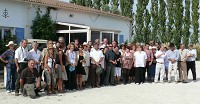 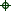 En juillet 2000 , l'Association des Chasseurs de Grand Gibier du Gard était portée sur les fonts baptismaux par une poignée de passionnés qu'il faut nommer ici :
* Jean Claude TOLPHIN, Président de l'AD48
* Michel ROUCHER, Fondateur et ex Délégué départemental de l'UNUCR
* Nicolas PAGES , Président actuel de l'AC3G
* Philippe BOSQUIER, Délégué départemental de l'UNUCR
* Jean Christian FAVAS, Trésorier de l'AC3G
* Sébastien PAGES, Délégué départemental du Club du Sanglier , et
* David PAGES, Chasseur à l'arc et logisticien de l'AC3g ...
Dix ans après nous ne pouvions ignorer une telle date , marquant à la fois la pérennité de l'existence de notre Association et celle de notre engagement à
porter haut et fort les couleurs éthiques de l'ANCGG dans notre département.

Pour ce faire , la manade des Corréges nous ouvrait ses portes à Bellegarde , ce samedi 4 septembre , pour une journée conviviale et festive à souhait , autour du thème emblématique de notre région , le taureau de Camargue !
Gérard Bedarida Vice Président de l'ANCGG , représentant le Président Alain François appelé à d'autres tâches , nous faisant l'amitié de sa présence pour la journée , était pris en charge , en notre bonne gare de Nîmes et amené à la manade …dans une magnifique Ford A de 1930 , affrétée pour l'occasion !
Arrivé sous les applaudissements , Gérard et la soixantaine de personnes ayant répondu à l'invitation , ont pu assister à une ferrade traditionnelle ,
(tri et marquage de trois veaux) menée de main de...gardians par l'équipe de cavaliers et "d'attrapaïres" , animée et présentée par le manadier Yves Jacquot .
Un apéritif substantiel et une brasuccade géante , précédaient un repas simple , composé de la traditionnelle "gardianne" ...Le temps des discours arrivait !
Nicolas Pagés rappelant l'historique de l'AC3G , remerciait les invités présents, se félicitant au passage de l'état d'esprit et de l'implication des membres du Bureau , organisateurs de l'évènement .
Il cédait la parole à Marc Valat , Directeur de la Fédération du Gard , représentant du Président Gilbert Bagnol empêché de venir au dernier instant , qui , mettant l'accent sur les particularités cynégétiques de nos départements sudistes , indiquait l'implication très ferme de l'ensemble des structures "locales" dans la gestion des conséquences de l'explosion démographique du Sus Crofa , dans nos régions .
Gérard Bedarida clôturait les prises de paroles , mettant en exergue les qualités de dynamisme et de responsabilités des membres de l'AC3G , insistant
particulièrement sur la place prise par notre Association au sein des AD du Sud et le soutien sans faille apporté par l'Association Nationale .
Une vibrante "Coupo Santo" , reprise par l'assistance , donnait la touche gardoise finale !

La journée se terminait par une promenade en char , au milieu du troupeau , permettant à chacun de visiter sans risque mais au plus prés le domaine des Corréges et s'imprégner ainsi un peu plus de la vie camarguaise .
Retour accéléré en gare de Nîmes pour Gérard qui ne devait pas manquer le TGV pour Paris et dernier pot de fin d'une journée consensuelle et conviviale , à l'image de notre Association !

Que nous restera t il de cette journée ? Deux sentiments mêlés :
D'un coté , la fierté et le plaisir toujours renouvelés de partager l'organisation de notre vie associative aux cotés de personnes dotées d'aussi rares qualités
d'implications et de disponibilités que d'esprit de corps…Au service de la satisfaction du plus grand nombre !
De l'autre , la constatation douce -amère que l'absence, "prévue" ou imprévue, de certains , à l'occasion de cette journée anniversaire ne l'ait un peu assombrie …Mais n'est ce pas là l'aléa habituel de la vie associative ?
Courage et merci à tous , nous ferons mieux dans 10 ans …Si nous sommes encore là !